Клиническое ведение нежелательных явлений1	Периферическая нейропатия Может вызываться следующими противотуберкулезными препаратами: Lzd, Cs/Trd, H, S, Km, Cm, H, FQ, Pto/Eto, EДругие возможные причины: d4T, ddIПериферическая нейропатия – это распространенное при лечении РУ-ТБ нежелательное явление, обусловленное токсичностью препарата для нервов периферической нервной системы.Все пациенты, принимающие Cs/Trd, должны принимать 50–100 мг пиридоксина (пиридоксин в дозах более 100 мг может вызывать периферическую нейропатию, поэтому в настоящее время нормой считаются дозы, сниженные по сравнению с применявшимися ранее).Периферическая нейропатия крайне распространена у пациентов, принимающих линезолид. В одном клинической исследовании линезолида клинически значимой периферической нейропатией страдало 55% пациентов.Пункционная биопсия кожи, исследования проводимости нервов и другие специализированные тесты представляют собой золотой стандарт, но не являются необходимыми для диагностики.Согласно Группе специалистов по клиническим исследованиям СПИД (ACTG), Краткий скрининг на периферическую нейропатию (КСПН) может использоваться для диагностики периферической нейропатии при наличии у пациента типичных симптомов (онемение, покалывание, жжение, боль), а также сниженной чувствительности к вибрации в больших пальцах ног или сниженном коленном рефлексе.При оценке симптомов пациента с помощью КСПН (см. 1-й этап в описании КСПН) следует оценить, указывает ли симптом на нейропатическую боль. Несмотря то, что ее сложно точно определить, а у разных пациентов она проявляется по-разному, нейропатическая боль часто описывают как «жгучую», «электрическую», «покалывающую» и «простреливающую». Она может варьироваться от постоянной боли до периодической острой простреливающей боли. Согласно описаниям, боль чаще всего возникает без раздражающего воздействия, но может усугубляться различными стимулами.Оценка периферической нейропатии у маленьких детей может быть затруднена.  К симптомам периферической нейропатии у маленьких детей относятся плач при ходьбе или действиях кистями рук, потирании или пошлепывании кистей рук и стоп ног, плач при надевании носков и/или обуви, затруднения при ходьбе, хватании предметов или манипуляциях с игрушками.  Маленьким детям следует при каждом визите проводить тест с моноволокном или тест булавочного укола на кистях рук и стопах ног, также следует оценивать рефлексы.После того, как поставлен диагноз периферической нейропатии, для оценки следует использовать индекс субъективной тяжести сенсорной нейропатии (см. 1 этап в описании КСПН).Таблица 8. Клиническое ведение периферической нейропатии в зависимости от степени тяжестиПредлагаемая стратегия ведения:Многие пациенты испытывают облегчение при приостановке применения препаратов, вызывающих НЯ, особенно при легкой степени тяжести симптомов.Нейропатия, вызываемая линезолидом, распространена при продолжительном применении, часто крайне болезненна и носит необратимый характер. Поэтому при развитии симптомов нейропатии (2-я или более высокая степень) линезолид следует немедленно отменить и больше не назначать. Рассмотреть другие противотуберкулезные средства в качестве дополнения схемы лечения.У пациентов с сопутствующей ВИЧ-инфекцией избегать назначения d4T или ddI в сочетании с циклосерином/теризидоном или линезолидом ввиду повышенного риска периферической нейропатии.Симптоматическое лечение:Нестероидные противовоспалительные препараты или ацетаминофен могут помочь облегчить симптомы.Для лечения нейропатической боли традиционно используются трициклические антидепрессанты; однако ввиду их способности удлинять интервал QT (а также повышать риск аритмии) их лучше избегать при применении схем лечения с исключительно пероральным приемом препаратов, предусматривающих назначение средств, также удлиняющих интервал QT. Кроме того, трициклических антидепрессантов следует избегать пациентам, принимающим линезолид, чтобы избежать риска серотонинового синдрома.Карбамазепин может эффективно облегчать боль и другие симптомы периферической нейропатии. Карбамазепин является сильным индуктором CYP3A4 и не должен применяться вместе с бедаквилином или деламанидом.Краткий скрининг на периферическую нейропатию (КСПН)Этап 1. Оценка субъективных симптомовПопросите пациента оценить тяжесть каждого симптома по шкале от 01 (легкий) до 10 (крайне тяжелый) для правой и левой стопы и ноги. Укажите оценку каждого симптома в столбцах, помеченных «П/R» (правая нижняя конечность) и «Л/L» (левая нижняя конечность).Для определения индекса субъективной тяжести сенсорной нейропатии использовать самую высокую из полученных оценок симптомов.Этап 2. Оценка восприятия вибрацииСведите концы камертона на 128 Гц так, чтобы их стороны едва соприкасались. Поместите вибрирующий камертон на костный выступ на руке или запястье пациента, чтобы убедиться, что пациент узнает вибрацию или «гул» камертона. Снова сведите концы камертона так, чтобы их стороны едва соприкасались. Немедленно после этого осторожно, но плотно прижмите камертон к верхней части дистального межфалангового сустава одного большого пальца ноги и начните отсчет секунд. Попросите испытуемого сказать вам, когда вибрация прекратится. Повторите для большого пальца другой ноги.  На следующей диаграмме показано, в какой точке следует коснуться камертоном (адаптировано по материалам издания International Working Group on the Diabetic Foot, Practical guidelines on the management and prevention of the diabetic [Международная рабочая группа по диабетической стопе. Практическое руководство по лечению и профилактике диабетической стопы], 2007).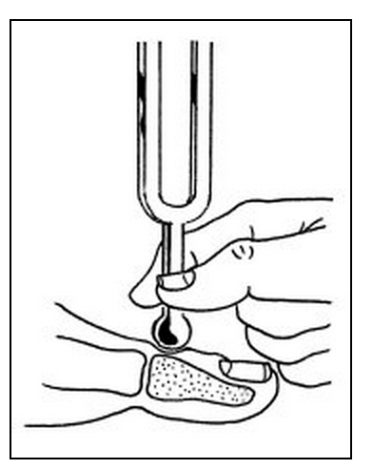 Этап 3. Оценка глубоких сухожильных рефлексовКогда пациент находится в сидячем положении, исследователь одной рукой надавливает на подушечку стопы, производя тыльное сгибание стопы до 90°. Затем неврологическим молоточком исследователь ударяет по ахиллову сухожилию. Сухожильный рефлекс ощущается рукой как сгибание стопы в направлении подошвы, возникающее с небольшой задержкой после удара по ахиллову сухожилию. Прежде чем классифицировать рефлекс как отсутствующий, следует прибегнуть к усиливающему приему, попросив пациента сильно сжать кулак перед проведением испытания.Диагноз периферической нейропатии можно поставить, если индекс субъективной тяжести нейропатии больше 0 и выявлена как минимум одна аномалия с двух сторон (нарушение чувства вибрации или нарушение глубокого сухожильного ахиллова рефлекса). Однако для оценки используется только индекс субъективной тяжести сенсорной нейропатии (этап 1 КСПН). 2	Миелосупрессия (анемия, тромбоцитопения или нейтропения)Возможные причины из числа противотуберкулезных препаратов: LzdДругие возможные причины: AZT, котримоксазолДля оценки того, является ли анемия нормоцитарной, микроцитарной или макроцитарной, полезным параметром является средний объем эритроцитов (MCV). Макроцитарная анемия с большей вероятностью вызывается AZT, однако AZT может вызвать и нормоцитарную анемию.Если пациент страдает тромбоцитопенией или нейтропенией, она с большей вероятностью может быть вызвана линезолидом. Ее может вызывать и AZT, но в более редких случаях.Миелосупрессия очень распространена у пациентов, получающих линезолид. В одном клиническом испытании линезолида приблизительно у 18% пациентов, принимавших линезолид, возникла клинически значимая миелосупрессия.Анемия может быть вызвана острой кровопотерей (скрытое желудочно-кишечное кровотечение из-за язвы желудка).Анемия может развиваться и по другим причинам (ТБ, дефицит железа и т. д.), однако во время лечения это менее вероятно, особенно если у пациента наступает клиническое улучшение.Таблица 9. Клиническое ведение миелосупрессии в зависимости от степени тяжестиПредлагаемая стратегия ведения:При 3 или 4 степени немедленно отменить препарат, вызывающий НЯ; при 1-й и 2-й степени рассмотреть вопрос о снижении дозы.При подозрении на то, что анемия на фоне према линезолида сопровождается железодефицитной анемией, следует определить запасы железа в организме, а при диагностировании дефицита железа – провести соответствующее лечение.  Если анализ на дефицит железа провести нельзя, можно провести эмпирическую терапию дефицита железа.  Следует учесть, что при пероральном приеме железо может связываться с FQ и снижать его всасывание.  Препараты железа и FQ следует принимать с интервалом не менее 3 часов.   Необходимо регулярно проводить общий анализ крови.При доступности эритропоэтина следует рассмотреть вопрос о его использовании при анемии 3-й степени. (Большинство программ ведения анемии, обусловленной токсическим действием линезолида, не предполагает применение эритропоэтина, однако, согласно отдельным свидетельствам, дает хорошие результаты.)При тяжелой миелосупрессии необходимо госпитализировать пациента и рассмотреть вопрос о гемотрансфузии (или применении эритропоэтина). В случае окончательной отмены линезолида следует рассмотреть назначение дополнительных противотуберкулезных препаратов.3	Удлинение QT-интервалаВозможные причины из числа противотуберкулезных препаратов: Cfz, Bdq, Mfx, Dlm, LfxДругие возможные причины: Удлинение интервала QT могут вызвать многие другие препараты. К ним относятся: эритромицин, кларитромицин, хинидин, кетоконазол, флуконазол и антипсихотики – все они сопряжены с определенным риском, в том числе галоперидол, хлорпромазин и рисперидон. Удлинение интервала QT также могут вызвать многие противорвотные средства (ондансетрон/гранисетрон, домперидон), метадон и некоторые антиретровирусные препараты, а также генетические факторы, в т. ч. синдром удлиненного интервала QT и гипотиреоз.При наличии у пациента клинических симптомов кардиотоксичности (тахикардии, обморока, сердцебиения, слабости или головокружения) необходимо проверить ЭКГ. Следует проверить интервал QT и исключить аритмию.QTc рассчитывается по формуле Fridericia, которая позволяет ввести поправку на частоту сердечных сокращений и характеризуется большей точностью при малой и большой частоте сердечных сокращений, чем другие поправочные формулы.Где:QTcF – скорректированный интервал QTQT – время между началом комплекса QRS и концом зубца ТRR – время между началом одного комплекса QRS и началом следующего комплекса QRS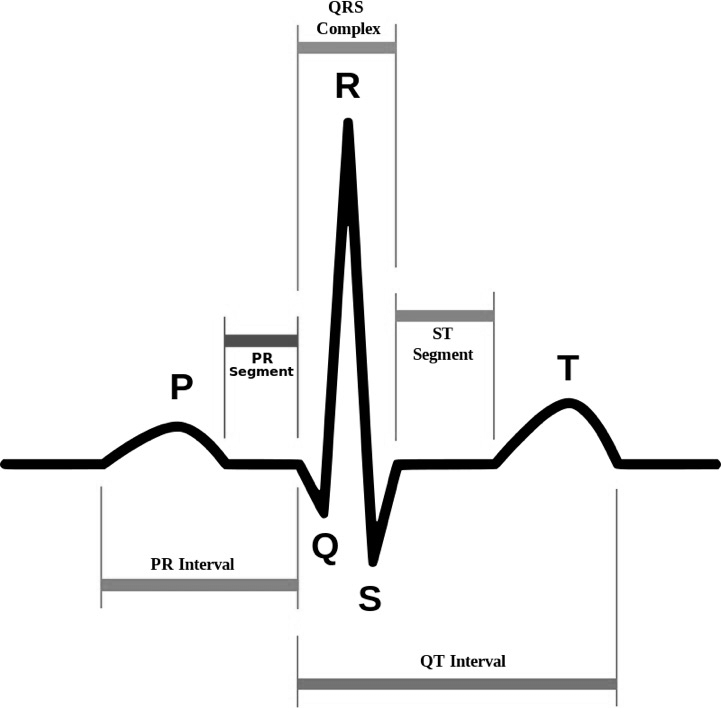 Необходимо откалибровать аппарат ЭКГ, чтобы обеспечить соответствие следующим напряжениям и скоростям: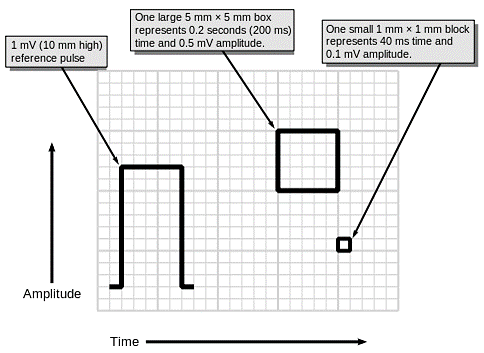 Процедура измерения RR и интервала QTЗарегистрировать ЭКГ в 12 отведениях:Чтобы обеспечить отсутствие артефактов, необходимо убедиться, что во время регистрации ЭКГ в 12 отведениях пациент расслаблен. Следует использовать подходящие электроды, а кожу пациента при необходимости следует очистить.Установить скорость развертки равной 25 мм/с. Это позволит использовать стандартные процедуры калибровки и измерения интервала QT.Вручную провести измерение RR и интервалов QT (эти интервалы показаны на рис.1):Интервал QT следует измерить вручную, предпочтительно по показаниям одного из отведений, накладываемых на конечности, которое лучше всего показывает конец зубца Т на ЭКГ в 12 отведениях.Конец зубца Т часто лучше всего виден в отведении II или V5. Сначала следует попытаться измерить интервал QT в этих отведениях.Если в отведении II или V5 конец зубца Т виден плохо, то исследователь должен самостоятельно оценить, в каком отведении конец зубца Т виден лучше всего.Интервал QT следует измерять от начала комплекса QRS до конца зубца Т.   При нерегулярном сердечном ритме (т. е. фибрилляции желудочков) можно усреднить интервал QT за период 3–5 сердечных сокращений. QTcF рассчитывается для каждых из 3–5 сокращений, затем рассчитывается среднее арифметическое QTcF этих сокращений.Волну U, возможно соответствующую поздней реполяризации клеток в средней части миокарда, следует учитывать при измерении, только если она настолько велика, что на вид сливается с зубцом Т. На рисунке ниже показано, как определить начало зубца Q и конец зубца Т, прочертив базовую линию и касательную к ниспадающей части зубца Т. Каждая миллиметровая (малая) горизонтальная клеточка соответствует 0,04 с (40 мс); при этом жирные линии образуют более крупные клетки по 5 мелких клеточек и, таким образом, соответствуют интервалу 0,20 с (200 мс). Подсчитайте количество клеточек, приходящихся на интервал QT, а затем умножьте их количество на 40 мс. Если начало зубца Q или конец зубца Т приходится на середину клеточки, оцените его положение до ближайшей четверти клеточки.  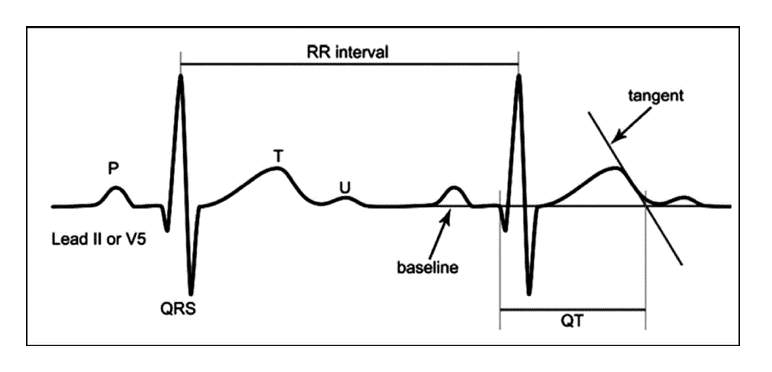 Скорректируйте интервал QT на частоту сердечных сокращений:Для стандартизации мы будем использовать формулу Fridericia для внесения поправок на ЧСС. Формула Fridericia дает более точные результаты при малой и большой частоте сердечных сокращений, чем другие методы внесения поправок.QTcF можно определить по формуле Fridericia в том числе с помощью калькулятора, однако клиницистам рекомендуется использовать другие методы, как менее чреватые ошибками. Одним из таких методов является использование номограммы QTcF, представленной ниже. Еще проще и быстрее, чем номограмма, работают приложения для мобильных телефонов (напр., Android, iPhone), позволяющие рассчитать QTcF с использованием минимальных усилий. Одно из них – QTc Calculator для телефонов под управлением Android (Google Play). Эти приложения требуют от пользователя ввести интервал QT и интервал RR, после чего по ряду формул будет рассчитан интервал QTc. Необходимо выбрать верные единицы (напр., мм или мс), а также верную формулу. Сравните скорректированное значение, рассчитанное вручную, с результатами, которые дает аппарат ЭКГ (если в нем есть функция автоматического расчета скорректированного интервала QT). Если разница составляет более 20 мс, повторите измерения вручную. Проводимые вручную измерения служат «золотым стандартом».  Запишите интервал RR, ЧСС и интервал QTcF в карте пациента:Интервал RR измеряется в секундах.Запишите ЧСС, определенный аппаратом ЭКГ, если он позволяет определять этот параметр автоматически, или определите его, измерив интервал RR и разделив на него число 60 (ЧСС = 60/интервал RR в секундах).Запишите интервал QTcF, рассчитанный согласно приведенным выше инструкциям. Как пользоваться номограммой QTcFНайдите ЧСС или интервал RR пациента в верхней части таблицы.Найдите измеренный интервал QT (нескорректированный) в левой части таблицы.Найдите соответствующий рассчитанный интервал QTcF в ячейке под ЧСС (или RR) и справа от интервала QT. Запишите рассчитанный интервал QTcF на бланке ЭКГ endTB. Таблица 10. Клиническое ведение пациентов с удлинением интервала QT в зависимости от степени тяжестиАнализ и восполнение дефицита электролитов сыворотки:При обнаружении удлиненного интервала QT необходимо определить концентрацию калия (К+), ионизированного кальция (Са++) и магния (Mg++). Если анализ на ионизированный кальций и магний провести невозможно, следует назначать эмпирическое лечение препаратами магния во всех случаях обнаружения гипокалиемии (низкого содержания калия).  Нарушения водно-электролитного баланса на фоне мКРЛ с исключительно пероральным приемом препаратов чаще всего обусловлены рвотой или диареей, так как инъекционные препараты не используются. Необходимо оценить тяжесть рвоты и диареи и назначить соответствующее лечение.При выявлении 3-й или 4-й степени понижения концентрации калия необходима неотложная медицинская помощь с заместительной терапией и частыми анализами на калий (часто – ежедневно или несколько раз в день), чтобы определить, изменяется ли его концентрация в нужном направлении.Предлагаемая стратегия ведения:Немедленная отмена всех препаратов, удлиняющих интервал QT. АРТ обычно не отменяют, за исключением случаев, когда состояние пациента очень нестабильно.  При 3-й степени – госпитализация, рассмотреть непрерывный контроль ЭКГ. Госпитализировать следует в лечебное учреждение, где имеется возможность лечения пируэтной тахикардии.  Провести анализ на электролиты, тактика ведения описана выше. Провести анализ на ТТГ и назначить лечение гипотиреоза при его наличии. По достижении стабильного состояния (интервал QTcF менее 450, электролиты в норме) можно снова назначить важнейшие противотуберкулезные препараты, удлиняющие интервал QT:Если пациент принимает удлиняющие интервал QT препараты, не являющиеся противотуберкулезными, рассмотреть их временную отмену. Если пациент принимает моксифлоксацин, рассмотреть его замену на левофлоксацин. Если пациент принимает клофазимин, рассмотреть его отмену, если он не является необходимым для применяемой схемы лечения.Если пациент принимает бедаквилин, который считается необходимым для применяемой схемы, рассмотреть возможность повторного введения этого препарата в схему лечения при одновременной приостановке применения всех прочих препаратов, удлиняющих интервал QT (за исключением отмены АРТ, которую, как правило, не приостанавливают при ведении пациентов с удлинением интервала QT).  Если пациент принимает деламанид, который считается необходимым для применяемой схемы, рассмотреть возможность повторного введения этого препарата в схему лечения при одновременной приостановке применения всех прочих препаратов, удлиняющих интервал QT (за исключением отмены АРТ, которую, как правило, не приостанавливают при ведении пациентов с удлинением интервала QT).  4	Поражение зрительного нерва (неврит зрительного нерва)Возможные причины из числа противотуберкулезных препаратов: Lzd, E, Eto/Pto, рифабутин, H, SДругие возможные причины: ddIНеврит глазного нерва – это воспаление глазного нерва, которое в конце концов приводит к необратимой потере зрения. Первым симптомом неврита глазного нерва обычно является утеря способности различать красный и зеленый цвета. Лучшим способом проверки этой способности является тест Исихары. К другим симптомам относится центральная скотома.Из всех противотуберкулезных препаратов линезолид с большим отрывом является самой распространенной причиной неврита глазного нерва. В клиническом исследовании линезолида у 18% пациентов в конце концов развился неврит глазного нерва, чаще всего – после четырех месяцев терапии.Пациенты с диабетом подвержены повышенному риску неврита оптического нерва. Ведение таких пациентов должно включать в себя в качестве профилактической меры пристальный контроль концентрации глюкозы. Пациенты на поздней стадии болезни почек также подвержены повышенному риску неврита оптического нерва.Формальная оценка остроты зрения у маленьких детей может быть затруднена, и следует использовать скрининговые исследования, соответствующие возрасту пациента. Остроту зрения также можно оценить по слежению за объектами, особенно при использовании ярких предметов или игрушек. К симптомам снижения остроты зрения у детей могут относиться столкновения со стенами или другими предметами, спотыкание и неспособность схватить или найти предметы.Таблица 11. Клиническое ведение пациентов с поражением глазного нерва в зависимости от степени тяжестиПредлагаемая стратегия ведения:Препарат, подозреваемый в качестве причины НЯ (линезолид или этамбутол), повторно не назначать.Направить пациента к офтальмологу для немедленного обследования и ведения.Состояние при неврите глазного нерва, как правило, улучшается после отмены вызвавшего его препарата, если неврит удается достаточно рано купировать.Рассмотреть другие противотуберкулезные средства в качестве дополнения схемы лечения.5	Повышение уровня печеночных ферментов (гепатотоксичность) Возможные причины из числа противотуберкулезных препаратов: Z, H, Cfz, PAS, Eto/Pto, Bdq, FQ, Amx/Clv Другие возможные причины: вирусный гепатит (А, В, С), NVP, многие другие препараты, алкоголь Гепатит характеризуется тошнотой, рвотой, желтухой, желтушностью склер, окрашиванием мочи в чайный цвет, светлым цветом стула и ухудшением аппетита на фоне повышенных результатов функциональных проб печени.Легкое повышение ферментов печени (особенно в исходном состоянии) может быть сопряжено с ТБ, а не являться нежелательным эффектом терапии.Гепатотоксичность, вызванная лекарствами, как правило исчезает после отмены подозреваемого препарата.При сопутствующей ВИЧ-инфекции причиной гепатотоксичности может служить котримоксазол.Гепатотоксичность NVP обычно возникает вскоре после начала его приема и сопровождается гриппоподобными симптомами, с сыпью или без таковой. Она также может проявиться поздно в виде изолированного гепатита без системных симптомов. Пациентам, перенесшим гепатотоксичность NVP, его не следует назначать повторно.Хронический алкоголизм является важной причиной гепатотоксичности у пациентов с МЛУ/РУ-ТБ.Таблица 12. Клиническое ведение пациентов с повышенным уровнем ферментов печени в зависимости от степени тяжестиПредлагаемая стратегия ведения:Возобновление противотуберкулезной терапии после возврата уровня ферментов печени к исходному уровню. Применение противотуберкулезных препаратов следует возобновлять последовательно, добавляя каждый следующий препарат каждые 3–4 дня. Наименее гепатотоксичные препараты следует добавлять первыми, контролируя результаты функциональных проб печени после каждого нового препарата.Следует рассмотреть вариант окончательной отмены препарата, для которого НЯ наиболее вероятны, если он не является необходимым для данной схемы. Это часто справедливо для пиразинамида, если исходя из истории болезни его эффективность менее вероятна. Рассмотреть другие противотуберкулезные средства в качестве дополнения схемы лечения.Если алкоголь считается фактором, способствующим гепатотоксичности, то для того, чтобы помочь пациенту воздерживаться от алкоголя, может потребоваться лечение алкоголизма. 6	ГипокалиемияВозможные причины из числа противотуберкулезных препаратов: Cm, Km, Am, SВозможные причины из числа препаратов АРТ: TDF (редко)Другие причины: рвота, диареяГипокалиемия и гипомагниемия часто протекают бессимптомно.В умеренно тяжелых случаях возможна утомляемость, миалгия, спазмы, парестезия, слабость нижних конечностей, изменение поведения или настроения, сонливость и спутанность сознания.При тяжелых нарушениях возможна тетания, паралич и угрожающая жизни аритмия сердца.Гипокалиемия и гипомагниемия распространены у пациентов, получающих лечение от МЛУ-ТБ. Распространенными причинами у пациентов с МЛУ-ТБ являются:Рвота и диареяНефротоксичность инъекционных препаратов с поражением канальцев (вероятно, более распространена в случае капреомицина, чем аминогликозидов).  Ни один из препаратов, часто используемых в КСЛ с исключительно пероральным приемом, не вызывает потерю электролитов и не обладает токсичностью для почечных канальцев.Составы препаратов хлорида калия для приема внутрь в разных странах и у разных производителей различаются. В условиях ограниченности ресурсов распространены версии с замедленным высвобождением. Количество калия часто отличается от дозировки таблетки. Так, в таблетке препарата Slow-K массой 200 мг содержится 8 мэкв калия.Пероральные препараты калия и магния следует принимать за 2 часа до или через 4–6 часов после приема фторхинолонов, так как они могут помешать всасыванию фторхинолонов.Препараты калия для приема внутрь могут вызвать тошноту и рвоту. Препараты магния для приема внутрь могут вызвать диарею.Следует рекомендовать получать калий с пищей. Хорошими источниками являются бананы, апельсины и помидоры.Таблица 13. Клиническое ведение гипокалиемии в зависимости от степени тяжестиТаблица 14. Клиническое ведение гипомагниемии в зависимости от степени тяжестиПредлагаемая стратегия ведения:Часто контролировать концентрацию калия, магния и кальция в сыворотке крови при рвоте/диарее, а также у пациентов, получающих инъекционные препараты.Пациентов с рвотой и диареей проверять на наличие симптомов обезвоживания. Немедленно приступить к пероральной или внутривенной регидратации, продолжать до восстановления объема плазмы крови.Восполнять дефицит калия и магния.Гипокалиемия может трудно поддаваться коррекции, если одновременно не проводится коррекция гипомагниемии.При невозможности проверки концентрации магния в сыворотке назначать эмпирическую заместительную терапию магния глюконатом 1000 мг перорально 2 раза в день во всех случаях гипокалиемии.Во всех случаях выявления нарушений электролитного баланса сыворотки крови (1–4 степени) как можно скорее зарегистрировать электрокардиограмму, затем проводить ЭКГ еженедельно, пока концентрация калия и других электролитов не придет в норму. У пациентов с признаками удлинения интервала QT на фоне гипокалиемии 2-й или более высокой степени отменить препараты, удлиняющие интервал QT.Таблица 15. Заместительная терапия препаратами калияТаблица 16. Заместительная терапия препаратами магния7	ГипотиреозВозможные причины из числа противотуберкулезных препаратов: Eto/Pto, PASВозможные причины из числа препаратов АРТ: d4TНи один из препаратов, часто используемых в КСЛ с исключительно пероральным приемом, не обладает тиреотоксичностью, однако пациент мог принимать тиреотоксичные противотуберкулезные препараты ранее. Этионамид (или протионамид) и PAS оказывают непосредственное токсическое действие на щитовидную железу, мешая синтезу ее гормонов. Частота возникновения гипотиреоза точно неизвестна, однако он, вероятно, более распространен, чем принято считать.Симптомы у пациентов могут возникнуть уже через несколько недель после начала приема соответствующих препаратов.К симптомам гипотиреоза относятся утомляемость, сонливость, непереносимость холода, сухость кожи, грубость волосяного покрова и запор, а также депрессия и неспособность сконцентрировать внимание. При обследовании можно обнаружить тиреомегалию и запаздывание глубоких сухожильных рефлексов.При первичном гипотиреозе диагноз подтверждается при уровне ТТГ сыворотки, меньшем 10,0 мЕ/л, что указывает на подавление синтеза гормонов щитовидной железы. Какие-либо другие тесты функции щитовидной железы (напр., свободный Т4, Т3) для постановки диагноза и контроля лечения не нужны.Есть данные о том, что у пациентов с сопутствующей ВИЧ-инфекцией субклинический гипотиреоз может вызываться некоторыми препаратами АРТ, особенно ставудином (d4T).Гипотиреоз может приводить к удлинению интервала QT. При выявлении гипотиреоза следует проверить ЭКГ и в случае обнаружения удлиненного интервала QT или аритмии направить пациента на госпитализацию и соответствующее лечение. Таблица 17. Клиническое ведение гипотиреоза в зависимости от степени тяжестиПредлагаемая стратегия ведения:Большинству взрослых пациентов с гипотиреозом требуется 100–150 мкг левотироксина в день.Молодым здоровым взрослым пациентам можно начинать лечение с дозы 75–100 мкг в день.Пациентам старшего возраста следует начать лечение с дозы 50 мкг в день.Пациентам с существенными сердечно-сосудистыми заболеваниями – с дозы 25 мкг в день.У детей тироксин выводится из организма быстрее, чем у взрослых, поэтому суточные дозы при заместительной терапии могут быть выше.Дети (4–15 лет): 4 мкг/кг/день (максимальная доза – 200 мкг).Младенцы (1–3 года): 10–15 мкг/кг/день (максимальная доза – 200 мкг).Контролировать ТТГ каждые 1–2 месяца, увеличивать дозу на 25–50 мкг, пока уровень ТТГ не придет в норму. У пожилых пациентов и пациентов с болезнями сердца дозу следует корректировать медленнее.При отмене этионамида/протиноамида или PAS гипотиреоз обратим. Как следствие, заместительную терапию гормонами щитовидной железы можно прекратить через несколько месяцев после окончания лечения МЛУ-ТБ.Степень тяжести*Степень 1: легкаяСтепень 2: умеренно тяжелаяСтепень 3: тяжелаяСтепень 4: угрожающая жизниПарестезия (жжение, покалывание и т. п.)Легкий дискомфорт: лечение не  требуется; индекс субъективной тяжести сенсорной нейропатии согласно КСПН с любой стороны равен 1–3.Умеренный дискомфорт; требуется ненаркотическая анальгезия; и/или индекс субъективной тяжести сенсорной нейропатии согласно КСПН с любой стороны равен 4–6.Сильный дискомфорт; или требуется наркотическая анальгезия, приводящая к улучшению симптомов; и/или индекс субъективной тяжести сенсорной нейропатии согласно КСПН с любой стороны равен 7–10.Инвалидизирующая; или не поддающаяся наркотической анальгезииДействиеОтмена Cs/Trd, высоких доз H, а также Lzd. При облегчении симптомов рассмотреть вопрос о повторном назначении этих препаратов. Рассмотреть вопрос о повторном назначении Lzd в более низкой дозе (300 мг в день или 600 мг три раза в неделю).Если Cs/Trd или высокие дозы Н не являются необходимыми в данной схеме, рассмотреть вопрос о приостановке применения этих препаратов.Отмена Cs/Trd, высоких доз H, а также Lzd. Если симптомы ослабевают, а указанные препараты необходимы для данной схеме, рассмотреть вопрос о повторном назначении Cs/Trd или высоких доз H. Повторное назначение Lzd не проводить.Обеспечить симптоматическое лечение, как указано ниже.То же, что для 2-й степени.То же, что для 2-й степени.* См.: NIAID Division of Microbiology and Infectious Diseases, severity scale [Отделение микробиологии и инфекционных болезней Национального института аллергии и инфекционных болезней США (NIAID), шкала степени тяжести], Nov-2007.* См.: NIAID Division of Microbiology and Infectious Diseases, severity scale [Отделение микробиологии и инфекционных болезней Национального института аллергии и инфекционных болезней США (NIAID), шкала степени тяжести], Nov-2007.* См.: NIAID Division of Microbiology and Infectious Diseases, severity scale [Отделение микробиологии и инфекционных болезней Национального института аллергии и инфекционных болезней США (NIAID), шкала степени тяжести], Nov-2007.* См.: NIAID Division of Microbiology and Infectious Diseases, severity scale [Отделение микробиологии и инфекционных болезней Национального института аллергии и инфекционных болезней США (NIAID), шкала степени тяжести], Nov-2007.* См.: NIAID Division of Microbiology and Infectious Diseases, severity scale [Отделение микробиологии и инфекционных болезней Национального института аллергии и инфекционных болезней США (NIAID), шкала степени тяжести], Nov-2007.В нормеЛегкий  ------------------------------------------------------------------------------------------  ТяжелыйЛегкий  ------------------------------------------------------------------------------------------  ТяжелыйЛегкий  ------------------------------------------------------------------------------------------  ТяжелыйЛегкий  ------------------------------------------------------------------------------------------  ТяжелыйЛегкий  ------------------------------------------------------------------------------------------  ТяжелыйЛегкий  ------------------------------------------------------------------------------------------  ТяжелыйЛегкий  ------------------------------------------------------------------------------------------  ТяжелыйЛегкий  ------------------------------------------------------------------------------------------  ТяжелыйЛегкий  ------------------------------------------------------------------------------------------  ТяжелыйЛегкий  ------------------------------------------------------------------------------------------  Тяжелый0001020304050607080910СимптомыПЛa. Острая или тупая боль или жжение в стопах, ногахb. Покалывание в стопах, ногахс. Онемение (утрата чувствительности) в стопах, ногахИндекс субъективной тяжести сенсорной нейропатииСтепень тяжести00001 – 03104 – 06207 – 103Восприятие вибрацииРезультатБаллыОщущается > 10 сВ норме0Ощущается 6–10 сЛегкое снижение1Ощущается < 5 сУмеренное снижение2Не ощущаетсяСильное снижение3Ахиллов рефлексБаллыОтсутствует0Гипоактивен1Глубокие сухожильные рефлексы в норме2Гиперактивен3Клонус4Степень тяжести*Степень 1: легкаяСтепень 2: умеренно тяжелаяСтепень 3: тяжелаяСтепень 4: угрожающая жизниАнемия10,5 - 9,5 г/дл9,4 - 8,0 г/дл7,9 - 6,5 г/дл< 6,5 г/длСнижение кол-ва тромбоцитов99 999–75 000   /мм³74 999–50 000   /мм³49 999–20 000 /мм³< 20 000 /мм³Снижение кол-ва лейкоцитов< НГН–3000/мм³ < 3000–2000/мм³ < 2000–1000/мм³< 1000/мм³Пониженное абсолютное число нейтрофилов1500–1000/мм³999–750/мм³749–500/мм³< 500/мм³ДействиеТщательный контроль, рассмотреть вопрос о снижении дозы Lzd (300 мг в день или 600 мг три раза в день).Тщательный контроль, рассмотреть вопрос о снижении дозы Lzd (300 мг в день или 600 мг три раза в день). При нейтропении 2-й степени немедленно отменить Lzd. Немедленно отменить Lzd. При нейтропении 3-й степени рассмотреть вопрос о назначении эритропоэтина (по возможности). После снижения токсичности до 1 степени снова назначить Lzd в сниженной дозе.Немедленно отменить Lzd. Рассмотреть вопрос о гемотрансфузии или назначении эритропоэтина. После снижения токсичности до 1-й степени снова назначить в сниженной дозе.* См.: NIAID Division of Microbiology and Infectious Diseases, severity scale [Отделение микробиологии и инфекционных болезней Национального института аллергии и инфекционных болезней США (NIAID), шкала степени тяжести], Nov-2007.* См.: NIAID Division of Microbiology and Infectious Diseases, severity scale [Отделение микробиологии и инфекционных болезней Национального института аллергии и инфекционных болезней США (NIAID), шкала степени тяжести], Nov-2007.* См.: NIAID Division of Microbiology and Infectious Diseases, severity scale [Отделение микробиологии и инфекционных болезней Национального института аллергии и инфекционных болезней США (NIAID), шкала степени тяжести], Nov-2007.* См.: NIAID Division of Microbiology and Infectious Diseases, severity scale [Отделение микробиологии и инфекционных болезней Национального института аллергии и инфекционных болезней США (NIAID), шкала степени тяжести], Nov-2007.* См.: NIAID Division of Microbiology and Infectious Diseases, severity scale [Отделение микробиологии и инфекционных болезней Национального института аллергии и инфекционных болезней США (NIAID), шкала степени тяжести], Nov-2007.* См.: NIAID Division of Microbiology and Infectious Diseases, severity scale [Отделение микробиологии и инфекционных болезней Национального института аллергии и инфекционных болезней США (NIAID), шкала степени тяжести], Nov-2007.Эритропоэтин (EPO)Лечение эритропоэтином не показано пациентам, которым требуется немедленная коррекция анемии (4-я степень). В этом случае следует рассмотреть возможность гемотрансфузии. Для оценки эффекта лечения следует еженедельно проводить общий анализ крови. Перед началом терапии необходимо добиться достаточного контроля над артериальным давлением, и необходимо наблюдать за ним во время терапии. В любом случае лечение эритропоэтином следует отменить при уровне гемоглобина более 12 г/дл. Эритропоэтин неэффективен при существенном дефиците железа. ПротивопоказанияЛечение эритропоэтином следует проводить с осторожностью при наличии следующих факторов:Отсутствие лечения, недостаточное лечение или недостаточный контроль над гипертензиейЭпилепсияТромбоцитозХроническая печеночная недостаточностьГиперкалиемияФорма выпускаЭпоэтин альфа, предварительно наполненные шприцы по 10 000 МЕ или 40 000 МЕ/мл, хранить в условиях холодильной цепи (2–8 °С).ДозировкаЭпоэтин альфа: 150 МЕ/кг три раза в неделю или 450 МЕ/кг один раз в неделю, подкожно или внутривенно.Частота сердечных сокращений (ударов в минуту)Частота сердечных сокращений (ударов в минуту)4550556065707580859095100105110115120125130135140145150Интервал R-R (с)Интервал R-R (с)1,331,201,091,000,920,860,800,750,710,670,630,600,570,550,520,500,480,460,440,430,410,40Интервал QT (мс)300273282291300308316323330337343350356362367373378383388393398403407Интервал QT (мс)310282292301310318326334341348355361368374379385391396401406411416421Интервал QT (мс)320291301311320329337345352359366373379386392397403409414419424429434Интервал QT (мс)330300311321330339347355363371378385391398404410416421427432438443448Интервал QT (мс)340309320330340349358366374382389396403410416422428434440446451456461Интервал QT (мс)350318329340350359368377385393401408415422428435441447453459464470475Интервал QT (мс)360327339350360370379388396404412420427434441447454460466472477483489Интервал QT (мс)370336348359370380390399407416424431439446453460466473479485491497502Интервал QT (мс)380345358369380390400409418427435443451458465472479485492498504510516Интервал QT (мс)390354367379390401411420429438446455462470477484491498505511517523529Интервал QT (мс)400363376389400411421431440449458466474482490497504511518524531537543Интервал QT (мс)410373386398410421432442451460469478486494502509517524531537544550556Интервал QT (мс)420382395408420431442452462472481490498506514522529536543550557564570Интервал QT (мс)430391405418430442453463473483492501510518526534542549556563570577584Интервал QT (мс)440400414427440452463474484494504513522530539547554562569577584590597Интервал QT (мс)450409423437450462474485495505515524534542551559567575582590597604611Интервал QT (мс)460418433447460472484496506517527536545554563571580588595603610617624Интервал QT (мс)470427442457470483495506517528538548557566575584592600608616623631638Интервал QT (мс)480436452466480493505517528539549559569578587596605613621629637644651Интервал QT (мс)490445461476490503516528539550561571581590600609617626634642650658665Интервал QT (мс)500454471486500514526539550562572583593603612621630639647655663671679Интервал QT (мс)510463480495510524537549561573584594605615624634643651660668676684692Интервал QT (мс)520472489505520534547560572584595606617627636646655664673681690698706Интервал QT (мс)530482499515530544558571583595607618628639649658668677686694703711719Интервал QT (мс)540491508525540555568582594606618629640651661671680690699708716725733Интервал QT (мс)550500518534550565579592605618630641652663673683693702712721729738746Интервал QT (мс)560509527544560575590603616629641653664675685696706715725734743751760Интервал QT (мс)570518536554570585600614627640652664676687698708718728738747756765774Интервал QT (мс)580527546563580596611625638651664676688699710720731741751760769778787Интервал QT (мс)590536555573590606621636649663675688700711722733743754763773783792801Интервал QT (мс)600545565583600616632646660674687699711723734745756766776786796805814Степень тяжести*Степень 1: легкаяСтепень 2: умеренно тяжелаяСтепень 3: тяжелаяСтепень 4: угрожающая жизниУдлинение скорректированного QT-интервала на кардиограммеQTcF 450–480 мс#QTcF 481–500 мс#QTcF ≥ 501 мс без симптомов серьезной аритмии#QTcF ≥ 501 или изменение на >60 мс относительно исходного состояния и один из следующих симптомов: пируэтная тахикардия или полиморфная желудочковая тахикардия, либо симптомы серьезной аритмии#ДействиеБолее пристальное наблюдение, ЭКГ не реже одного раза в неделю, пока QTcF не вернется до степени 1 или ниже. При необходимости – восполнение дефицита электролитов.Более пристальное наблюдение, ЭКГ не реже одного раза в неделю, пока QTcF не вернется до степени 1 или ниже. При необходимости – восполнение дефицита электролитов.Отменить препараты, предположительно вызвавшие НЯ. Госпитализация, при необходимости – восполнение дефицита электролитов.Отменить препараты, предположительно вызвавшие НЯ. Госпитализация, при необходимости – восполнение дефицита электролитов.* NCI Common Terminology Criteria for Adverse Events [Общая терминология критериев нежелательных явлений Национального института онкологии], v.4.03 14-Jun-2010.# При регистрации нескольких ЭКГ в один и тот же день для определения степени следует использовать среднее всех измеренных значений QTcF.* NCI Common Terminology Criteria for Adverse Events [Общая терминология критериев нежелательных явлений Национального института онкологии], v.4.03 14-Jun-2010.# При регистрации нескольких ЭКГ в один и тот же день для определения степени следует использовать среднее всех измеренных значений QTcF.* NCI Common Terminology Criteria for Adverse Events [Общая терминология критериев нежелательных явлений Национального института онкологии], v.4.03 14-Jun-2010.# При регистрации нескольких ЭКГ в один и тот же день для определения степени следует использовать среднее всех измеренных значений QTcF.* NCI Common Terminology Criteria for Adverse Events [Общая терминология критериев нежелательных явлений Национального института онкологии], v.4.03 14-Jun-2010.# При регистрации нескольких ЭКГ в один и тот же день для определения степени следует использовать среднее всех измеренных значений QTcF.* NCI Common Terminology Criteria for Adverse Events [Общая терминология критериев нежелательных явлений Национального института онкологии], v.4.03 14-Jun-2010.# При регистрации нескольких ЭКГ в один и тот же день для определения степени следует использовать среднее всех измеренных значений QTcF.Степень тяжести*Степень 1: легкаяСтепень 2: умеренно тяжелаяСтепень 3: тяжелаяСтепень 4: угрожающая жизниПоражение глазного нерваБессимптомное; только клинические или диагностические наблюденияОграничение остроты зрения пораженным глазом:20/40 [6/12] или лучшеОграничение остроты зрения пораженным глазом:Хуже, чем 20/40 [6/12], но лучше, чем 20/200 [6/60]Слепота пораженного глаза:20/200 [6/60] или хуже ДействиеПри любом подозрении на неврит глазного нерва немедленно отменить Lzd. Повторно не назначать.При любом подозрении на неврит глазного нерва немедленно отменить Lzd. Повторно не назначать.При любом подозрении на неврит глазного нерва немедленно отменить Lzd. Повторно не назначать.При любом подозрении на неврит глазного нерва немедленно отменить Lzd. Повторно не назначать.* NCI Common Terminology Criteria for Adverse Events [Общая терминология критериев нежелательных явлений Национального института онкологии], v.4.03 14-Jun-2010.* NCI Common Terminology Criteria for Adverse Events [Общая терминология критериев нежелательных явлений Национального института онкологии], v.4.03 14-Jun-2010.* NCI Common Terminology Criteria for Adverse Events [Общая терминология критериев нежелательных явлений Национального института онкологии], v.4.03 14-Jun-2010.* NCI Common Terminology Criteria for Adverse Events [Общая терминология критериев нежелательных явлений Национального института онкологии], v.4.03 14-Jun-2010.* NCI Common Terminology Criteria for Adverse Events [Общая терминология критериев нежелательных явлений Национального института онкологии], v.4.03 14-Jun-2010.Степень тяжести*Степень 1: легкаяСтепень 2: умеренно тяжелаяСтепень 3: тяжелаяСтепень 4: угрожающая жизниАЛТ (СГПТ)> ВГН – 3,0 × ВГН> 3,0 – 5,0 × ВГН> 5,0 – 20,0 × ВГН> 20,0 × ВГНАСТ (СГОТ)> ВГН – 3,0 × ВГН> 3,0 – 5,0 × ВГН> 5,0 – 20,0 × ВГН> 20,0 × ВГНДействиеПродолжать лечение по прежней схеме. Пациентов необходимо наблюдать до исчезновения (возврата к исходном значению) или стабилизации повышения уровня АСТ/АЛТ.Продолжать лечение по прежней схеме. Пациентов необходимо наблюдать до исчезновения (возврата к исходном значению) или стабилизации повышения уровня АСТ/АЛТ.Отмена всех препаратов, в т. ч. противотуберкулезных; еженедельное проведение ФПП. Лечение можно возобновить после исчезновения симптомов токсичности.Отмена всех препаратов, в т. ч. противотуберкулезных; еженедельное проведение ФПП. Лечение можно возобновить после исчезновения симптомов токсичности.* NCI Common Terminology Criteria for Adverse Events [Общая терминология критериев нежелательных явлений Национального института онкологии], v.4.03 14-Jun-2010.* NCI Common Terminology Criteria for Adverse Events [Общая терминология критериев нежелательных явлений Национального института онкологии], v.4.03 14-Jun-2010.* NCI Common Terminology Criteria for Adverse Events [Общая терминология критериев нежелательных явлений Национального института онкологии], v.4.03 14-Jun-2010.* NCI Common Terminology Criteria for Adverse Events [Общая терминология критериев нежелательных явлений Национального института онкологии], v.4.03 14-Jun-2010.* NCI Common Terminology Criteria for Adverse Events [Общая терминология критериев нежелательных явлений Национального института онкологии], v.4.03 14-Jun-2010.Степень тяжести*Степень 1: легкаяСтепень 2: умеренно тяжелаяСтепень 3: тяжелаяСтепень 4: угрожающая жизниГипокалиемия3,4–3,0 ммоль/л2,9–2,5 ммоль/л2,4–2,0 ммоль/л, или требуется интенсивная заместительная терапия либо госпитализация< 2,0 ммоль/л, либо аномальный уровень калия с парезом, кишечной непроходимостью или угрожающей жизни аритмиейДействиеПриступить к заместительной терапии препаратами калия внутрь. Проверить уровень магния в сыворотке, при необходимости проводить замещение.Приступить к активной заместительной терапии препаратами калия внутрь. Проводить заместительную терапию препаратами магния по мере необходимости.Приступить к заместительной терапии препаратами калия в/в в дополнение к пероральным препаратам. Проводить заместительную терапию препаратами магния и других электролитов по мере необходимости.Приступить к заместительной терапии препаратами калия в/в в дополнение к пероральным препаратам. Проводить заместительную терапию препаратами магния и других электролитов по мере необходимости.* См.: NIAID Division of Microbiology and Infectious Diseases, severity scale [Отделение микробиологии и инфекционных болезней Национального института аллергии и инфекционных болезней США (NIAID), шкала степени тяжести], Nov-2007.* См.: NIAID Division of Microbiology and Infectious Diseases, severity scale [Отделение микробиологии и инфекционных болезней Национального института аллергии и инфекционных болезней США (NIAID), шкала степени тяжести], Nov-2007.* См.: NIAID Division of Microbiology and Infectious Diseases, severity scale [Отделение микробиологии и инфекционных болезней Национального института аллергии и инфекционных болезней США (NIAID), шкала степени тяжести], Nov-2007.* См.: NIAID Division of Microbiology and Infectious Diseases, severity scale [Отделение микробиологии и инфекционных болезней Национального института аллергии и инфекционных болезней США (NIAID), шкала степени тяжести], Nov-2007.* См.: NIAID Division of Microbiology and Infectious Diseases, severity scale [Отделение микробиологии и инфекционных болезней Национального института аллергии и инфекционных болезней США (NIAID), шкала степени тяжести], Nov-2007.Степень тяжести*Степень 1: легкаяСтепень 2: умеренно тяжелаяСтепень 3: тяжелаяСтепень 4: угрожающая жизниГипомагниемия0,70–0,60 ммоль/л0,59–0,45 ммоль/л0,44–0,30 ммоль/л< 0,30 ммоль/лДействиеПриступить к заместительной терапии препаратами магния внутрь.Приступить к активной заместительной терапии препаратами магния внутрь.Приступить к заместительной терапии препаратами магния в/в в дополнение к пероральным препаратам. Проводить заместительную терапию препаратами других электролитов по мере необходимости.Приступить к заместительной терапии препаратами магния в/в в дополнение к пероральным препаратам. Проводить заместительную терапию препаратами других электролитов по мере необходимости.* См.: NIAID Division of Microbiology and Infectious Diseases, severity scale [Отделение микробиологии и инфекционных болезней Национального института аллергии и инфекционных болезней США (NIAID), шкала степени тяжести], Nov-2007.* См.: NIAID Division of Microbiology and Infectious Diseases, severity scale [Отделение микробиологии и инфекционных болезней Национального института аллергии и инфекционных болезней США (NIAID), шкала степени тяжести], Nov-2007.* См.: NIAID Division of Microbiology and Infectious Diseases, severity scale [Отделение микробиологии и инфекционных болезней Национального института аллергии и инфекционных болезней США (NIAID), шкала степени тяжести], Nov-2007.* См.: NIAID Division of Microbiology and Infectious Diseases, severity scale [Отделение микробиологии и инфекционных болезней Национального института аллергии и инфекционных болезней США (NIAID), шкала степени тяжести], Nov-2007.* См.: NIAID Division of Microbiology and Infectious Diseases, severity scale [Отделение микробиологии и инфекционных болезней Национального института аллергии и инфекционных болезней США (NIAID), шкала степени тяжести], Nov-2007.Концентрация калия (ммоль/л)ДозировкаЧастота контроля> 3,4ОтсутствуетЕжемесячно3,3–3,4Общая доза 40 ммоль п/о, разделенная на 2–3 приема в деньЕжемесячно2,9–3,2Общая доза 60–80 ммоль п/о, разделенная на 3 приема в деньЕженедельно2,7–2,860 ммоль п/о каждые 8 часов1–2 дня2,5–2,680 ммоль п/о каждые 8 часовЕжедневно< 2,510 ммоль/ч в/в и 80 ммоль п/о каждые 6–8 часовЧерез 1 час после инфузии, каждые 6 часов с в/в заместительной терапиейПримечание: нормальным препаратом калия хлорида для инфузии является 40 ммоль (3 ампулы) на 1 л NaCl 0,9%, инфузию проводить в течение 4 часов. Не превышать скорость инфузии 10 ммоль/ч (250 мл/ч). Калия хлорид 10% (100 мг/мл) ампулы = 1 г на ампулу = 13,4 ммоль. Калия хлорид, таблетки с контролируемым высвобождением 600 мг = 8 ммоль/таблетку.Примечание: нормальным препаратом калия хлорида для инфузии является 40 ммоль (3 ампулы) на 1 л NaCl 0,9%, инфузию проводить в течение 4 часов. Не превышать скорость инфузии 10 ммоль/ч (250 мл/ч). Калия хлорид 10% (100 мг/мл) ампулы = 1 г на ампулу = 13,4 ммоль. Калия хлорид, таблетки с контролируемым высвобождением 600 мг = 8 ммоль/таблетку.Примечание: нормальным препаратом калия хлорида для инфузии является 40 ммоль (3 ампулы) на 1 л NaCl 0,9%, инфузию проводить в течение 4 часов. Не превышать скорость инфузии 10 ммоль/ч (250 мл/ч). Калия хлорид 10% (100 мг/мл) ампулы = 1 г на ампулу = 13,4 ммоль. Калия хлорид, таблетки с контролируемым высвобождением 600 мг = 8 ммоль/таблетку.Концентрация магния (ммоль/л)Суммарная суточная дозаЧастота контроля> 0,70 или болееОтсутствует	Ежемесячно0,60–0,701000–1200 мгЕжемесячно0,45–0,592000 мг1–7 суток< 0,453000–6000 мгЕжедневноПримечание: количества более 2000 мг как правило вводятся в/в или в/м. Нормальным препаратом является магния сульфат 2 г на 100 мл или 4 г на 250 мл физиологического раствора. Не превышать скорость инфузии 150 мг/мин (2 г в 100 мл в течение 1–2 часов, 4 г в 250 мл в течение 2–4 часов).Примечание: количества более 2000 мг как правило вводятся в/в или в/м. Нормальным препаратом является магния сульфат 2 г на 100 мл или 4 г на 250 мл физиологического раствора. Не превышать скорость инфузии 150 мг/мин (2 г в 100 мл в течение 1–2 часов, 4 г в 250 мл в течение 2–4 часов).Примечание: количества более 2000 мг как правило вводятся в/в или в/м. Нормальным препаратом является магния сульфат 2 г на 100 мл или 4 г на 250 мл физиологического раствора. Не превышать скорость инфузии 150 мг/мин (2 г в 100 мл в течение 1–2 часов, 4 г в 250 мл в течение 2–4 часов).Степень тяжести*Степень 1: легкаяСтепень 2: умеренно тяжелаяСтепень 3: тяжелаяСтепень 4: угрожающая жизниГипотиреозБессимптомное течение; только клинические или диагностические наблюдения; вмешательства не показаныИмеются симптомы; показана заместительная терапия гормонами щитовидной железы; ограничения инструментальных действий по самообслуживанию (ADL)Тяжелые симптомы; ограничение инструментальных действий по самообслуживанию; показана госпитализацияУгрожающие жизни последствия; показано немедленное вмешательствоДействиеПродолжать применение противотуберкулезных препаратов.Продолжать применение противотуберкулезных препаратов. Назначить тироксин.Продолжать применение противотуберкулезных препаратов. Назначить тироксин.Отменить противотуберкулезные препараты. Назначить тироксин.* NCI Common Terminology Criteria for Adverse Events [Общая терминология критериев нежелательных явлений Национального института онкологии], v.4.03 14-Jun-2010.* NCI Common Terminology Criteria for Adverse Events [Общая терминология критериев нежелательных явлений Национального института онкологии], v.4.03 14-Jun-2010.* NCI Common Terminology Criteria for Adverse Events [Общая терминология критериев нежелательных явлений Национального института онкологии], v.4.03 14-Jun-2010.* NCI Common Terminology Criteria for Adverse Events [Общая терминология критериев нежелательных явлений Национального института онкологии], v.4.03 14-Jun-2010.* NCI Common Terminology Criteria for Adverse Events [Общая терминология критериев нежелательных явлений Национального института онкологии], v.4.03 14-Jun-2010.